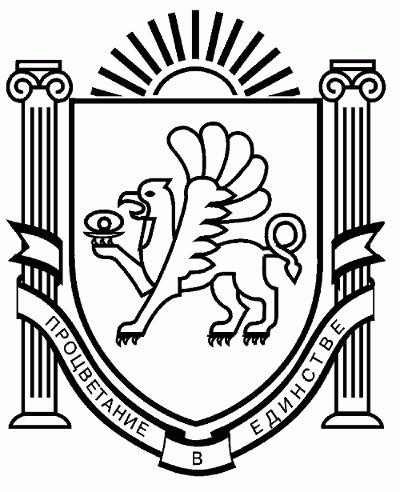 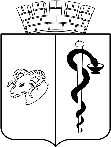 АДМИНИСТРАЦИЯ ГОРОДА ЕВПАТОРИИРЕСПУБЛИКИ КРЫМПОСТАНОВЛЕНИЕ_______________                                                                                                      №  _________ЕВПАТОРИЯО внесении изменений в постановление администрации
города Евпатории Республики Крым от 25.08.2022 № 1850-п
«Об утверждении порядка изменения по соглашению сторон контракта существенных условий контракта на закупку товаров, работ, услуг для обеспечения муниципальных нужд муниципального образования городской округ Евпатория Республики Крым,заключенного до 1 января 2023 года»В соответствии с Федеральным законом от 06.10.2003 № 131-ФЗ «Об общих принципах организации местного самоуправления в Российской Федерации», частью 65.1 статьи 112 Федерального закона от 5 апреля 2013 г. № 44-ФЗ «О контрактной системе в сфере закупок товаров, работ, услуг для обеспечения государственных и муниципальных нужд», постановлением Совета министров Республики Крым от 27.04.2022 № 279 «О порядке изменения по соглашению сторон контракта существенных условий контракта на закупку товаров, работ, услуг для обеспечения государственных нужд Республики Крым, заключенного до 1 января 2023 года», администрация города Евпатории Республики Крым постановляет:Внести в постановление администрации города Евпатории Республики Крым от 25.08.2022 № 1850-п «Об утверждении порядка изменения по соглашению сторон контракта существенных условий контракта на закупку товаров, работ, услуг для обеспечения муниципальных нужд муниципального образования городской округ Евпатория Республики Крым, заключенного до 1 января 2023 года» следующие изменения:В названии постановления цифры "2023" заменить цифрами "2024".В постановляющей части в пунктах 1, 2 цифры "2023" заменить цифрами "2024".В приложении к постановлению:В названии приложения цифры "2023" заменить цифрами "2024".В разделе 1 в пункте 1.1 цифры "2023" заменить цифрами "2024":В подпункте 1.2.3 пункта 1.2 цифры "2023" заменить цифрами "2024".В разделе 2:1.6.	В подпункте 1 пункта 2.1 цифры "2023" заменить цифрами "2024".5. Настоящее постановление вступает в силу со дня его обнародования на официальном портале Правительства Республики Крым - http://rk.gov.ru в разделе: муниципальные образования, подраздел – Евпатория, а также на официальном  сайте  муниципального  образования  городской округ Евпатория Республики Крым – http://my-evp.ru, в разделе Документы, подраздел – Документы администрации города в информационно-телекоммуникационной сети общего пользования, а также путем опубликования информационного сообщения о нем в печатных средствах массовой информации, утвержденных органом местного самоуправления города Евпатории Республики Крым.6. Контроль за исполнением настоящего постановления оставляю за собой.Врио главы администрации города Евпатории Республики Крым                                                А.А. ЛоскутовПОДГОТОВЛЕНОНачальник управления организационной работы и делопроизводства администрации города Евпатории Республики Крым			   _____М.Г. Федоринина __«____»________________20___						(ФИО)Исполнитель:Заместитель начальника общего отделауправления организационной работы и делопроизводства администрациигорода Евпатории Республики Крым                                    _____Т.А. Черемухина____«____»________________20___					         	      (ФИО)СОГЛАСОВАНОРуководитель аппарата администрации города Евпатории Республики Крым                                   _____В.В. Порошин_______«____»________________20___						(ФИО)Начальник отдела юридического обеспечения администрации города Евпатории Республики Крым                                     _____А.Н. Фоломеева______«____»________________20___						(ФИО)Заведующий экспертно-правовым сектором отдела юридического обеспечения администрации города Евпатории Республики Крым                                                  _____М.И. Стогний______«____»________________20___Начальник общего отделауправления организационной работы и делопроизводства администрациигорода Евпатории Республики Крым                                     _____Е.Н. Кумарева_______                                                                                                                        (ФИО)          « ___»____________________20___			                                                                                           Список рассылки и кол-во экземпляров: ____________________________________________ ______________________________________________________________________________________________________________________________________________________________